Ch.3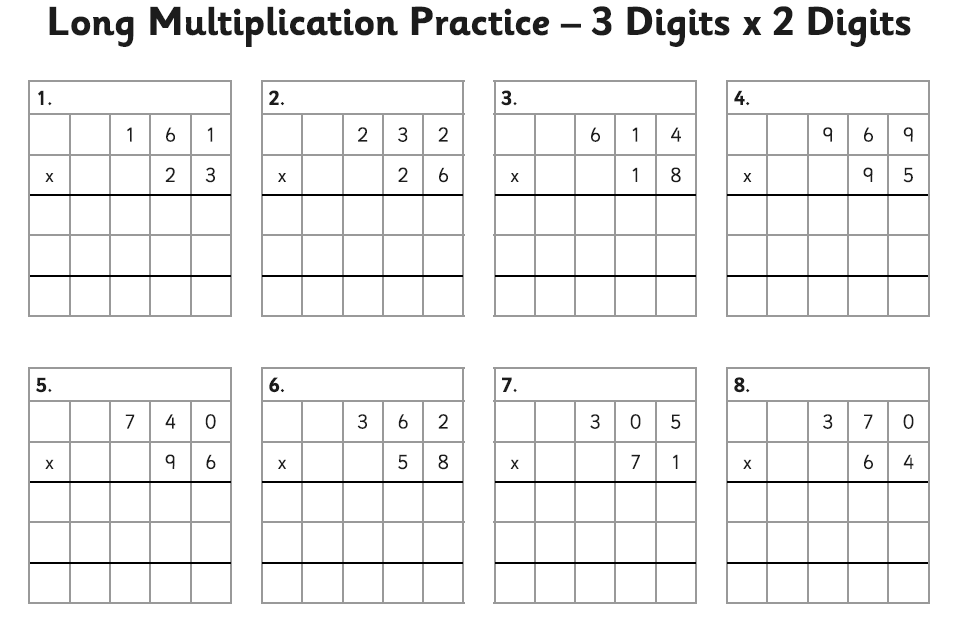 Ch.2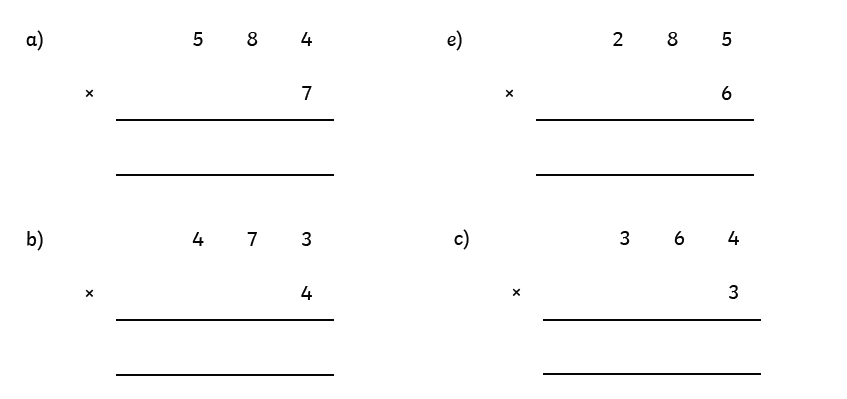 Ch.1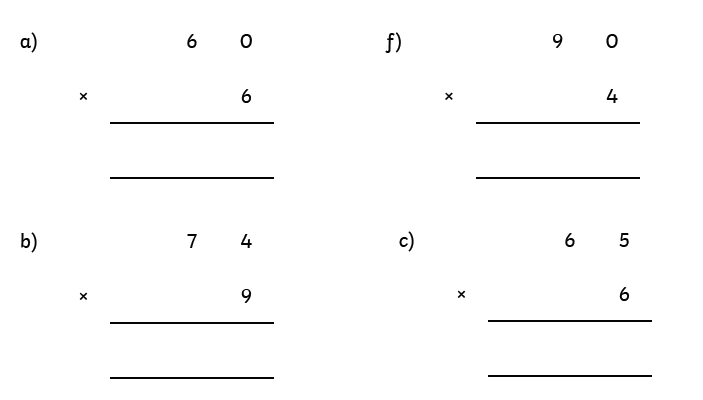 